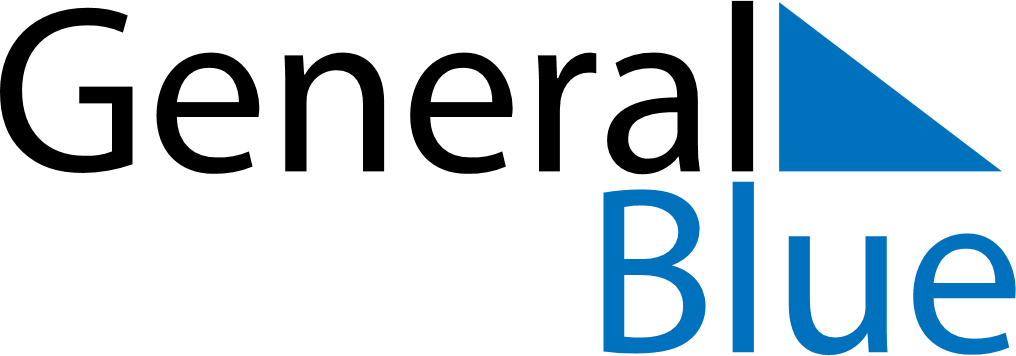 June 2024June 2024June 2024June 2024June 2024June 2024June 2024Home Hill, Queensland, AustraliaHome Hill, Queensland, AustraliaHome Hill, Queensland, AustraliaHome Hill, Queensland, AustraliaHome Hill, Queensland, AustraliaHome Hill, Queensland, AustraliaHome Hill, Queensland, AustraliaSundayMondayMondayTuesdayWednesdayThursdayFridaySaturday1Sunrise: 6:37 AMSunset: 5:38 PMDaylight: 11 hours and 1 minute.23345678Sunrise: 6:38 AMSunset: 5:38 PMDaylight: 11 hours and 0 minutes.Sunrise: 6:38 AMSunset: 5:38 PMDaylight: 11 hours and 0 minutes.Sunrise: 6:38 AMSunset: 5:38 PMDaylight: 11 hours and 0 minutes.Sunrise: 6:38 AMSunset: 5:38 PMDaylight: 10 hours and 59 minutes.Sunrise: 6:39 AMSunset: 5:38 PMDaylight: 10 hours and 59 minutes.Sunrise: 6:39 AMSunset: 5:38 PMDaylight: 10 hours and 59 minutes.Sunrise: 6:39 AMSunset: 5:38 PMDaylight: 10 hours and 58 minutes.Sunrise: 6:40 AMSunset: 5:38 PMDaylight: 10 hours and 58 minutes.910101112131415Sunrise: 6:40 AMSunset: 5:38 PMDaylight: 10 hours and 58 minutes.Sunrise: 6:40 AMSunset: 5:38 PMDaylight: 10 hours and 57 minutes.Sunrise: 6:40 AMSunset: 5:38 PMDaylight: 10 hours and 57 minutes.Sunrise: 6:41 AMSunset: 5:38 PMDaylight: 10 hours and 57 minutes.Sunrise: 6:41 AMSunset: 5:38 PMDaylight: 10 hours and 57 minutes.Sunrise: 6:41 AMSunset: 5:39 PMDaylight: 10 hours and 57 minutes.Sunrise: 6:42 AMSunset: 5:39 PMDaylight: 10 hours and 57 minutes.Sunrise: 6:42 AMSunset: 5:39 PMDaylight: 10 hours and 56 minutes.1617171819202122Sunrise: 6:42 AMSunset: 5:39 PMDaylight: 10 hours and 56 minutes.Sunrise: 6:42 AMSunset: 5:39 PMDaylight: 10 hours and 56 minutes.Sunrise: 6:42 AMSunset: 5:39 PMDaylight: 10 hours and 56 minutes.Sunrise: 6:43 AMSunset: 5:39 PMDaylight: 10 hours and 56 minutes.Sunrise: 6:43 AMSunset: 5:40 PMDaylight: 10 hours and 56 minutes.Sunrise: 6:43 AMSunset: 5:40 PMDaylight: 10 hours and 56 minutes.Sunrise: 6:43 AMSunset: 5:40 PMDaylight: 10 hours and 56 minutes.Sunrise: 6:44 AMSunset: 5:40 PMDaylight: 10 hours and 56 minutes.2324242526272829Sunrise: 6:44 AMSunset: 5:40 PMDaylight: 10 hours and 56 minutes.Sunrise: 6:44 AMSunset: 5:41 PMDaylight: 10 hours and 56 minutes.Sunrise: 6:44 AMSunset: 5:41 PMDaylight: 10 hours and 56 minutes.Sunrise: 6:44 AMSunset: 5:41 PMDaylight: 10 hours and 56 minutes.Sunrise: 6:44 AMSunset: 5:41 PMDaylight: 10 hours and 56 minutes.Sunrise: 6:44 AMSunset: 5:41 PMDaylight: 10 hours and 56 minutes.Sunrise: 6:45 AMSunset: 5:42 PMDaylight: 10 hours and 57 minutes.Sunrise: 6:45 AMSunset: 5:42 PMDaylight: 10 hours and 57 minutes.30Sunrise: 6:45 AMSunset: 5:42 PMDaylight: 10 hours and 57 minutes.